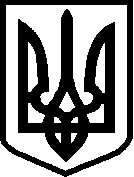 Сахновецька загальноосвітня школа І-ІІІ ступенівСтарокостянтинівської міської радиХмельницької областісело Сахнівці Хмельницького районувул. Молодіжна, 8, Sachnivzischool@gmail.com тел. 038-(54)- 4-01-243134___________________________________________________________________Наказ28. 05. 2021 	                                            с. Сахнівці                                                   № 02-уНа підставі поданих документів .НАКАЗУЮ:1.Зарахувати учнями 1 класу дітей, у кількості 14 чоловік, а саме:Агафонова Артема ВадимовичаЗагребельного  Івана ВікторовичаКороля Ростислава РомановичаЛевченко  Єгора МихайловичаЛисюк  Злату ДмитрівнуНайдьонова Дмитра ОлександровичаРибочкіну Богдану РусланівнуСидорук Владислава ВадимовичаСоколюка Артема ІгоровичаСобчук Вікторію ЮріївнуХарчук Яну АндріївнуЧабан  Назара ВолодимировичаШушмаркіна Назара БогдановичаЦимбалюк Вірсавію Юріївну2. Мєлєвій О.В., адміністратору шкільного сайту,  розмістити даний наказ на вебсайті школи.3. Контроль за виконанням даного наказу залишаю за собою.Директор                            Н.В. Адамчук   Н.В Адамчук                                                                                                        	З наказом ознайомлені:                              Станом на 28 травня 2021 року по школі нараховується 219 учнів.                                                     ПРО ЗАРАХУВАННЯ УЧНІВДО 1 КЛАСУ